			บันทึกข้อความ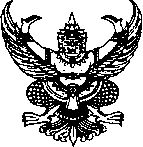 ส่วนราชการ  วิทยาลัยอาชีวศึกษาชุมพร ฝ่ายวิชาการ งานอาชีวศึกษาระบบทวิภาคี				                                   ที่           		   			     วันที่         					                       เรื่อง   ขอรายงานผลการนิเทศนักเรียน นักศึกษาฝึกประสบการณ์ทักษะวิชาชีพประจำเดือน		เรียน    ผู้อำนวยการวิทยาลัยอาชีวศึกษาชุมพร		ตามคำสั่งวิทยาลัยอาชีวศึกษาชุมพร ที่	    เรื่อง แต่งตั้งคณะกรรมการควบคุมและนิเทศ นักเรียน นักศึกษาฝึกประสบการณ์ทักษะวิชาชีพ ประจำเดือน		    ปีการศึกษา			          ได้มอบหมายให้ข้าพเจ้า					 ออกนิเทศนักเรียน นักศึกษาฝึกประสบการณ์ทักษะวิชาชีพ ระดับชั้น	 	  แผนกวิชา				จำนวน		สถานประกอบการ		บัดนี้ การนิเทศนักเรียน นักศึกษาฝึกประสบการณ์ทักษะวิชาชีพ ประจำเดือน			 ได้ดำเนินการเสร็จเรียบร้อยแล้ว รายละเอียด ดังเอกสารที่แนบมาพร้อมนี้		จึงเรียนมาเพื่อโปรดทราบ					       	         		 (				) 					                 			     ครูนิเทศความเห็นของหัวหน้าแผนกวิชา																		(				) 					                 		          หัวหน้าแผนกวิชาความเห็นของหัวหน้างานอาชีวศึกษาระบบทวิภาคี								 								  (นางสาวเดือนฉาย  ขวัญยุบล) 					                 	         หัวหน้างานอาชีวศึกษาระบบทวิภาคีความเห็นของรองผู้อำนวยการฝ่ายวิชาการ									      (นายพัฒนกิจ  วงค์ลาศ) 					                 	        	    รองผู้อำนวยการฝ่ายวิชาการความเห็นของผู้อำนวยการวิทยาลัยอาชีวศึกษาชุมพร							       (นายณรงค์  แก้วสิงห์) 					                 	        ผู้อำนวยการวิทยาลัยอาชีวศึกษาชุมพร